Тема №9: Модульовані сигнали. Спектри амплітудно-модульованих сигналів.Нехай задано високочастотне коливання:, де                                     (1)A – амплітуда,  – початкова фаза,  – фаза коливання в момент часу . Коли  та  , то вираз (1) визначає гармонічне коливання, де частота   – так звана несуча частота.           Коли  та  зазнають примусових змін, то коливання  називають модульованим.            Процес управління одним із параметрів називають модуляцією. В залежності від того, що змінюється при модуляції – амплітуда  чи кут  , розрізняють два основних види модуляції: амплітудну та кутову. Кутова модуляція буває – частотною та фазовою.           Зміна хоча б одного з параметрів – амплітуди, частоти чи фази – приводить до того, що високочастотне коливання перестане бути гармонічним та перетворюється в складне, яке складається з більшого чи меншого числа простих гармонічних коливань.          На практиці часто приходиться зустрічатися зі змішаною модуляцією, наприклад, амплітудно-фазовою чи амплітудно-частотною.         Освоєння надвисоких частот, а також розвиток імпульсної техніки сприяли створенню нових видів модуляції, а саме імпульсної модуляції. При такій модуляції сигнал що передається тим чи іншим способом змінює допоміжну імпульсну послідовність, яка, в свою чергу, модулює високочастотне коливання.          В залежності від того, який параметр змінюється при первинній модуляції – амплітуда, тривалість чи розміщення імпульсів – розрізняють амплітудно-імпульсну модуляцію (АІМ), модуляцію по тривалості, частотно-імпульсна модуляція (ЧІМ), фазо-імпульсна модуляція (ФІМ) та інші.Амплітудно-модульовані коливання.          При амплітудній модуляції огинаюча амплітуда сигналу високочастотного коливання зміщується за законом зміни керуючого сигналу. Нехай цей сигнал представляє собою задану функцію часу .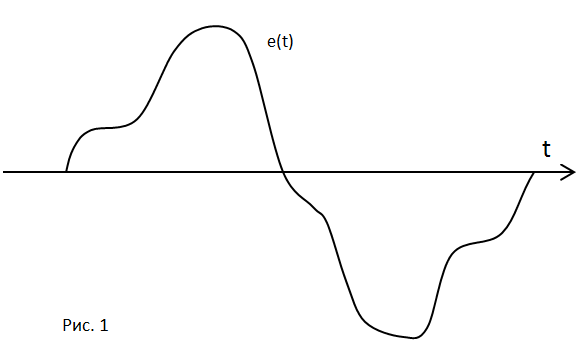 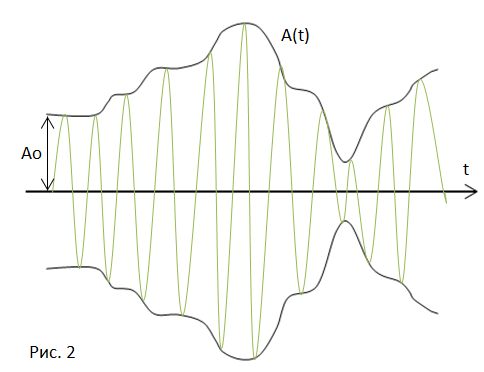           Тоді амплітудно модульоване коливання,  яке зображене на рис. 2 можна представити так: ,                                                                                                                                    (1.1) де  – коефіцієнт пропорційності;              - початкова фаза коливання (при t=0);               – амплітуда несучого коливання (при відсутності модуляції)Розглянемо поняття глибини модуляції:Якщо модулююча функція  є гармонічним коливанням , то огинаючу високочастотного коливання можна записати так:,                                            (2)де  – частота модулюючої функції; – початкова фаза згинаючої; – амплітуда зміни згинаючої.           Відношення  називається коефіцієнтом глибини модуляції чи просто коефіцієнтом модуляції. Таким чином миттєве значення модульованого коливання  можна записати в формі:                                  (3)           У відповідності із зміною амплітуди змінюється і середнє за період високої частоти потужність модульованого коливання. Коли  – амплітуда струму в коливному контурі, то потужність яка виділяється на опорі (середня за період частоти):.           Цей вираз справедливий за умови, що оскільки тоді в межах одного періоду  форму струму можна рахувати синусоїдною.           Розрізняють наступні значення :Потужність режиму несучої хвилі (при відсутності модуляції):Потужність в максимальному режимі:;Потужність в мінімальному режимі:Потужність середня за період модуляції:Спектр амплітудно-модульованого коливання        Згідно одного з параметрів високочастотного коливання в даному випадку амплітуди, приводить до утворення нових частот. Вираз (3) можна переписати наступним чином:,         Другий доданок в правій частоті цього виразу, є наслідком модуляції і може бути записаний так:у відповідності з чим розгорнутий вираз для  прийме наступну форму:          Перша складова представляє собою вхідне не модульоване коливання з «несучою» частотою . Друга та третя складові відповідають новим коливанням, які появляються в процесі модуляції амплітуди. Частоти цих коливань  та  називають «верхньою» та «нижньою» базовими частотами модуляції. Амплітуди цих коливань однакові та складають від амплітуди  не модульованого коливання частину, рівну  , а їх фази симетричні відносно несучого коливання.           Приведемо спектральну діаграму коливання при тональній (гармонічній) модуляції.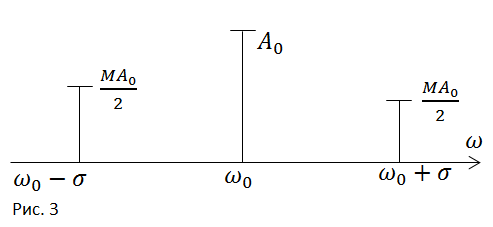            Ширина спектру в цьому випадку рівна подвоєній частоті модуляції , а амплітуди коливання бокових частот не можуть перевищувати половини амплітуди не модульованого коливання.           Отримані результати не важко розповсюдити на випадок модуляції будь-яким складним сигналом.  Розглянемо такий випадок:      Нехай модулююче коливання  рівне:Тоді по аналогії з виразом (2) отримаємо           Підставляючи цей вираз у (1.1) та провівши певні тригонометричні перетворення, отримаємо:(Початкові фази несучого коливання  та модулюючих коливань з частотами  для спрощення опущені).             Ми бачимо, що кожна з частот  утворюють свою гармонічну модуляцію, яка супроводжує виникнення пари бокових частот.              Побудову амплітудного спектру модульованого коливання по заданому спектру сигналу   показано на рис.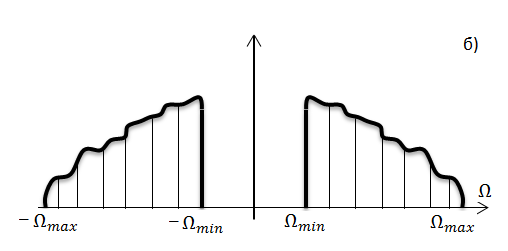 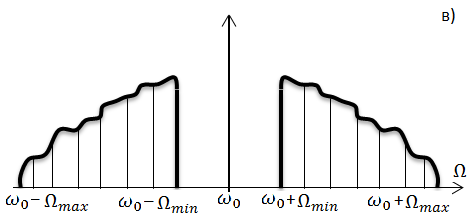 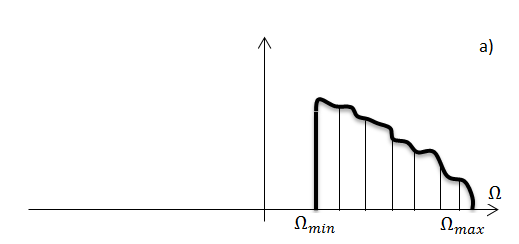 а) Дискретний спектр керуючого сигналу, ;б) спектр сигналу, який отримується при представленні кожного компонента     у вигляді суми коливань з додатніми та від’ємними частотами;в) Спектр модульованого сигналу   